Tweet by Italian Mission to the United Nations in Geneva Regarding “Commission of Inquiry” Member Miloon KothariAugust 1, 2022https://twitter.com/ItalyUN_Geneva/status/1554027974923616257 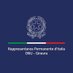 Italy UN Geneva@ItalyUN_GenevaItaly firmly stands against any form of #antisemitism and deplores recent statements by Miloon Kothari, member of the COI on Israel/OPT @UN_HRC1:55 AM · Aug 1, 2022·Twitter for iPhone